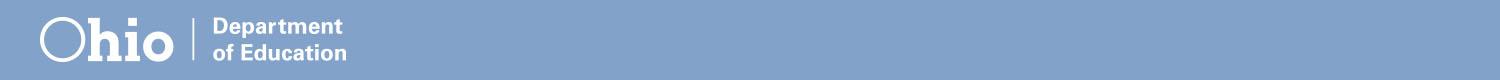 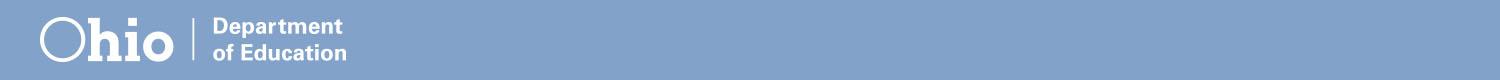 RESUMEN DEL MÓDULO: RESPETO y COMUNICACIÓN* Información general:  En este módulo, abordaremos el respeto como un principio de la asociación. Abordaremos la comunicación, tanto como un principio de la asociación, así como una estrategia clave para involucrar a los padres y a las familias. Reflexionaremos acerca de nuestras propias habilidades de comunicación dentro de las asociaciones entre padres y maestros, así como sobre las experiencias que hemos tenido en estas asociaciones. Vincularemos estos temas con los resultados de los alumnos, las prácticas escolares y la mejora del distrito. Finalmente, desarrollaremos reglas para estas sesiones de aprendizaje usando el respeto y la comunicación como base.  Los videos y las actividades se proporcionan como materiales de aprendizaje complementarios.  * Meta del módulo:Aprender e implementar contenido y estrategias de respeto y comunicación como principios que sirvan de base para las asociaciones entre padres y maestros, así como estrategias efectivas para involucrar a los padres/las familias con el personal escolar y los alumnos.* Objetivos: Los participantes...Debatirán acerca de sus experiencias con asociaciones entre padres y maestros, en relación con el respeto y la comunicación.Demostrarán el aprendizaje de El respeto como un principio de la asociación, explicándoles a los miembros del equipo e identificando las prácticas que usa actualmente el participante en sí/el establecimiento/el distrito.La comunicación como un principio de la asociación, explicándoles a los miembros del equipo e identificando las prácticas que usa actualmente el participante en sí/el establecimiento/el distrito.La comunicación como una estrategia clave de la participación de los padres, explicándoles a los miembros del equipo e identificando las prácticas que usa actualmente el participante en sí/el establecimiento/el distrito.Desarrollarán reglas grupales para las futuras sesiones utilizando los principios de respeto y comunicación.Vincularán la práctica del respeto y de la comunicación con los resultados positivos del alumno, las relaciones de los adultos que apoyan a los alumnos y las prácticas escolares.Recomendarán ideas para los líderes del establecimiento y del distrito para mejorar en estas áreas.